Mae S4C yn cyhoeddi’r datganiad caethwasiaeth fodern yma’n wirfoddol yn gysylltiedig ag adran 54 y Ddeddf Caethwasiaeth Fodern 2015.Mae S4C yn gwrthwynebu caethwasiaeth a masnachu pobl yn llwyr.  Pwrpas y datganiad yma yw i gyfleu gwerthoedd S4C a’i ymrwymiad i sicrhau nad yw caethwasiaeth na masnachu pobl yn digwydd o fewn ein cadwyni cyflenwi.Amdanom niEin swyddogaeth, fel darlledwr gwasanaeth cyhoeddus, yw darparu gwasanaethau teledu a digidol i gynulleidfa Cymru a thu hwnt trwy gyfrwng y Gymraeg.  Ariennir cyllideb gyhoeddus S4C drwy ffi drwydded y BBC.Er nad oes gofyniad ar S4C i gyhoeddi datganiad caethwasiaeth fodern o dan adran 54 y Ddeddf Caethwasiaeth Fodern 2015, rydym yn ymrwymedig i wneud y datganiad gwirfoddol hwn i ddangos ein hymrwymiad i egwyddorion masnachu moesegol ac i amlinellu’r prosesau sydd gennym er mwyn mynd i’r afael â chaethwasiaeth fodern a masnachu pobl o fewn ein sefydliad ac yn ein cadwyni cyflenwi.Rydym yn cyflogi tua 100 o bobl ac yn gweithio gyda chyflenwyr ar draws Cymru, y Deyrnas Unedig a thu hwnt.  Mae gennym swyddfeydd yng Nghaerfyrddin, Caernarfon a Chaerdydd.Mae’n cadwyni cyflenwi yn cynnwys:cyflenwyr darlledu a technegol comisiynu cynnwys gan gwmnïau cynhyrchucytundebau rheoli gweithle Rydym yn dibynnu ar nifer fawr o gyflenwyr trydydd parti wrth gomisiynu ein cynnwys ac i gyflenwi deunydd a gwasanaethau, ac yn disgwyl iddynt weithredu yn unol â’n hegwyddorion a’n gwerthoedd.Prosesau diwydrwydd dyladwy I’n cynorthwyo i adnabod a monitro’r risg o gaethwasiaeth a masnachu pobl o fewn ein cadwyni cyflenwi mae gennym brosesau addas mewn lle.  Mae rhain yn cynnwys camau i leihau’r risgiau perthnasol yn ein cadwyni cyflenwi gan sicrhau bod ein cyflenwyr yn arddangos y prosesau sydd ganddyn nhw mewn lle i gydymffurfio â’n hymrwymiad ni. Ymrwymiad ein cyflenwyr i’n gwerthoeddMae ein Cod Safonau Cyflenwyr yn gosod dyletswydd penodol ar ein cyflenwyr i sicrhau eu bod yn mynd i’r afael â’r broblem o gaethwasiaeth fodern o fewn eu sefydliadau eu hunain, yn ogystal â’u cadwyni cyflenwi.  HyfforddiantI sicrhau lefel uchel o ddealltwriaeth o risgiau caethwasiaeth fodern a masnachu pobl yn ein cadwyni cyflenwad yn ein busnes, darperir hyfforddiant i staff S4C.  Rydym hefyd yn disgwyl i’n cyflenwyr ddangos eu bod yn hyfforddi eu staff hwythau.CasgliadNi godwyd unrhyw broblemau yn gysylltiedig â chaethwasiaeth fodern ar draws ein sefydliad yn y flwyddyn ariannol ddiwethaf.  Byddwn yn parhau i sicrhau nad oes unrhyw gaethwasiaeth na masnachu pobl yn digwydd yn ein cadwyni cyflenwi ac i adolygu ein prosesau wrth fynd i’r afael â hynny fel sy’n briodol.Gwneir y datganiad gwirfoddol hwn am gaethwasiaeth a masnachu pobl mewn cysylltiad ag adran 54(1) y Ddeddf Caethwasiaeth Fodern 2015, ar gyfer y flwyddyn ariannol ddaeth i ben ar 31 Mawrth 2023.  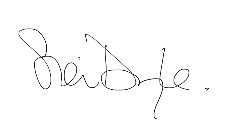 Sian DoylePrif Weithredwr S4CMehefin 2023
Datganiad Caethwasiaeth Fodern 